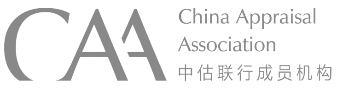 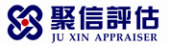 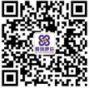 房地产司法鉴定报告估价报告编号：晋聚评房字（2020）第033号估价项目名称：太原市长风西街16号10幢28层2804号涉案房地产价值评估估价委托人：太原市尖草坪区人民法院房地产估价机构：山西聚信房地产估价有限公司注册房地产估价师：高春海  中国注册房地产估价师(注册号1420030004)赵俊丽  中国注册房地产估价师(注册号1420190072)估价报告出具日期：二〇二〇年二月二十七日致估价委托人函太原市尖草坪区人民法院：承蒙委托，我公司对位于太原市长风西街16号10幢28层2804号，买受人为王文敏，规划用途为公寓，建筑面积为264.82平方米房地产在规划利用条件下的房地产价值进行了评估，价值类型为市场价值，为司法执行提供市场价值参考。根据委托方提供的《商品房买卖合同》，估价对象的买受人为王文敏，房屋建筑面积为264.82平方米。详见估价对象基本表。估价对象基本表价值时点：2020年1月20日价值类型：市场价值。估价人员根据估价目的，遵循估价原则，根据国家有关房地产估价的规范、规定，按照估价程序，经过实地查勘与市场调查，选用比较法对估价对象进行了测算，确定估价对象在满足全部假设和限制条件下于价值时点2020年1月20日的估价结果如下：（币种：人民币）房地产价值总价:344.8万元整  大写金额：叁佰肆拾肆万捌仟元整评估单价：13020元/m2特别提示：1.估价的有关情况和相关专业意见，请见附后的估价报告。2.本估价报告使用期限至2021年2月26日止。另请特别关注本估价报告中的价值内涵和估价假设。山西聚信房地产估价有限公司                                                 法定代表人：李学锋                          二〇二〇年二月二十七日目录估价师声明	3估价假设和限制条件	3估价结果报告	6一、估价委托人	6二、房地产估价机构	6三、估价目的	6四、估价对象	6五、鉴定要求	7六、价值时点	15七、价值类型	15八、估价原则	15九、估价依据	17十、估价方法	18十一、估价结果	19十二、注册房地产估价师	20十三、实地查勘期	20十四、估价作业期	20附件	211.《委托书》复印件2.《商品房买卖合同》复印件3.估价对象位置图4.估价对象相关照片5.房地产估价机构营业执照复印件6.房地产估价机构备案证书复印件7.注册房地产估价师注册证书复印件估价师声明我们郑重声明：1、注册房地产估价师在本估价报告中对事实的说明是真实和准确的，没有虚假记载、误导性陈述和重大遗漏。2、本估价报告中的分析、意见和结论是注册房地产估价师独立、客观、公正的专业分析、意见和结论，但受到本估价报告中已说明的估价假设和限制条件的限制。3、注册房地产估价师与本估价报告中的估价对象没有现实或潜在的利益，与估价委托方及估价利害关系人没有利害关系，也对估价对象、估价委托方及估价利害关系人没有偏见。4、注册房地产估价师是按照中华人民共和国国家标准《房地产估价规范》【GB/T 50291-2015】、《房地产估价基本术语标准》【GB/T 50899-2013】的规定进行估价工作，撰写本估价报告。估价假设和限制条件1.一般假设（1）在价值时点的房地产市场为公开、平等、自愿的交易市场。（2）估价对象产权明晰，手续齐全，可在公开市场上自由转让。（3）任何有关估价对象的运作方式、程序均符合国家、地方的有关法律、法规。（4）本次估价结果未考虑国家宏观经济政策发生重大变化以及遇有自然力和其他不可抗力对估价结论的影响。（5）本报告以估价对象在价值时点时的状况为依据进行的，且以该状况在估价报告使用期限内无重大变化为前提。（6）本次估价未考虑除已披露事项外可能与估价对象买受人有关的债权及债务情况对估价结果的影响。（7）本报告估价结果没有考虑快速变现、税费转嫁等特殊的交易方式，以及可能发生的办理抵押登记、权利转移相关费用对估价对象房地产价值的影响，如上述条件发生变化，估价结果需做相应调整。（8）本次估价估价对象房屋坐落、建筑面积等相关信息依据了委托方提供的《商品房买卖合同》、《委托书》上所载内容。如上述情况发生变化，估价结果需做相应调整。（9）报告以估价委托方领勘准确性为估价前提。（10）本次估价是以估价委托人提供的与估价对象有关的法律文件、权属证明及相关资料真实、合法、准确、完整为前提。如因委托人提供资料有误而造成评估值失实，估价机构和估价人员不承担相应责任。（11）估价人员于2020年1月20日对估价对象进行了实地查勘，但估价人员对估价对象的实地查勘仅限于估价对象的外观和使用状况、内部布局、装修及设备情况，并未对估价对象做建筑物基础、房屋结构上的测量和实验，因此无法确认其内部有无缺损、是否存在结构性损坏。对被遮盖、未暴露及难以接触到的房屋结构部分及其内部设施、设备，本报告假设其无建筑物基础、房屋结构等方面的重大质量问题，符合国家有关技术、质量、验收规范，且符合国家有关安全使用标准。2.未定事项假设无未定事项假设。3.背离事实假设根据委托方提供的资料和介绍，估价对象已被人民法院查封。结合本次估价目的，本估价结果未考虑查封因素对估价结果的影响。4.不相一致假设无不相一致假设。5.依据不足假设无依据不足假设。6.估价报告使用限制（1）本估价报告书仅为委托方司法执行提供参考依据，不作其他估价目的之用。如果估价条件或目的发生变化，估价报告需做相应调整。（2）未经本估价机构书面同意，本报告的全部或任何一部分均不得向估价委托人、报告使用者、报告审查部门之外的单位和个人提供，也不得以任何形式公开发表。（3）本报告必须完整使用方为有效，对仅使用本报告中部分内容而导致可能的损失，本估价机构不承担责任。（4）本次估价结果受价值时点的限制，且本估价报告使用期限自估价报告出具之日2020年2月27日起为壹年。若报告使用期限内，房地产市场、建筑市场或估价对象自身状况发生重大变化，估价结果也需做相应调整或委托估价机构重新估价。（5）本次估价结果是指在目前房地产市场状况下、估价对象在规划利用条件下的市场价值，包括国有出让土地使用权价值和与房屋有关的土建、安装、装修及室外附属工程价值，不包括可移动的家具、电器等物品价值。估价结果报告一、估价委托人名称：太原市尖草坪区人民法院二、房地产估价机构机构名称：山西聚信房地产估价有限公司法定代表人：李学锋住所：太原市杏花岭区府西街246号7012室统一社会信用代码：9114010060205601XD备案等级：一级证书编号：【晋】房估01176237有效期限：2021年1月26日联系电话： 0351-3587026  3587030三、估价目的为委托方司法执行提供市场价值参考。四、估价对象1.估价对象范围及基本情况估价对象位于太原市长风西街16号10幢28层2804号，其北临长风西街，西临新晋祠路，南临广博街，东临滨河西路。根据委托人提供的《商品房买卖合同》，估价对象的买受人为王文敏，建筑面积为264.82平方米，规划用途为公寓。估价对象范围包含《商品房买卖合同》等资料登记房地产以及附着在建筑物上的、与估价对象功能相匹配的、不可移动的设施设备。2.建筑物基本情况3.区位状况描述与分析4.市场背景描述与分析（1）宏观经济形势太原市是山西省省会，濒临汾河，西、北、东三面环山，中、南部为河谷平原，太原现辖6区3县1市，是山西省的政治、经济、文化、教育、科技、交通、信息中心。第六次全国人口普查，太原市常住人口为4201591人。①工业经济低位运行从全市完成情况看，前11个月，太原市规模以上工业增加值增长5.5%，增速比前10个月（5.6%）减缓0.1个百分点。从经济类型看，国有控股企业增加值3.9%；非公有制企业增加值增长8.6%。从三大门类看，采矿业增加值增长3.5%；制造业增加值增长5.6%；电力、热力、燃气及水生产和供应业增加值增长10.5%。②固定资产投资增速重返两位数增长区间从全市完成情况看，前11个月，全市固定资产投资增长10.6%，增速比前10个月（9.9%）加快0.7个百分点。从三次产业看，第一产业投资增长18.6%；第二产业投资增长15.5%；第三产业投资990.35亿元，增长9.5%。从隶属关系看，央属项目投资增长103.4%；地方项目投资下降25.9%；其他项目投资增长45.6%。从经济类型看，国有投资增长0.4%；非国有投资增长23.1%。③限额以上消费品零售额零增长从全市完成情况看，前11个月，全市限额以上消费品零售额774.34亿元，与上年同期持平。从地域看，城镇限额以上消费品零售额769.73亿元，与上年同期持平；乡村限额以上消费品零售额4.61亿元，增长12.7%。 从消费形态看，商品零售收入740.27亿元，与上年同期持平，占全市限额以上消费品零售额比重达95.6%；餐饮收入34.07亿元，增长0.8%，占比4.4%。④旅游经济较快发展前11个月，全市共接待入境游客24.78万人次，增长5.3%；国内游客9354.02万人次，增长13.9%。实现旅游总收入1128亿元，增长18.1%，其中：国内旅游收入1119.93亿元，增长18.1%；旅游外汇收入11.14亿美元，增长5.7%。⑤一般公共预算收入保持增长前11个月，一般公共预算收入356.86亿元，增长4.6%。一般公共预算支出564.73亿元，增长14.0%。从级次看，市级一般公共预算收入185.11亿元，增长2.7%；县区级一般公共预算收入171.75亿元，增长6.7%。从收入构成看，税收收入281.98亿元，增长4.1%。⑥CPI涨幅扩大11月份当月，居民消费价格总指数（CPI）上涨3.5%，涨幅比上月（2.8%）扩大0.7个百分点。前11个月CPI上涨2.6%，涨幅比前10个月（2.5%）扩大0.1个百分点。八大类消费价格“七升一降”。食品烟酒类上涨5.4%，教育文化和娱乐类上涨3.9%，其他用品和服务类上涨2.4%，居住类上涨2.0%，衣着类上涨1.5%，生活用品及服务类上涨1.1%，医疗保健类上涨0.7%，交通和通信类下降0.9%。⑦其他要素指标工业用电量降幅收窄。前11个月，全市用电量233.15亿千瓦时，下降2.3%，降幅与前10个月（下降2.3%）持平。其中工业用电量134.97亿千瓦时，下降9.3%，降幅比前10个月（下降9.6%）收窄0.3个百分点；居民生活用电量39.48亿千瓦时，增长8.3%。B.金融存贷款余额增速同步加快。截止11月末，全市金融机构人民币存款余额12805.64亿元，比年初增加782.69亿元，增长6.5%，比上年同期（4.8％）加快1.7个百分点。人民币贷款余额13754.16亿元，比年初增加1234.44亿元，增长9.9%，比上年同期（6.5％）加快3.4个百分点。C.铁路货运量增速加快。前11个月，太原地区铁路货运量3526.26万吨，增长7.0%，增速比前10个月（5.5%）加快1.5个百分点。总体来看，前11个月太原市经济继续保持总体平稳的运行态势。下一步，应以习近平新时代中国特色社会主义思想为指导，全面贯彻落实党的十九大和十九届二中、三中、四中全会精神，贯彻落实中央经济工作会议决策部署，紧扣全面建成小康社会目标任务，坚持稳中求进工作总基调，坚持新发展理念，推动经济高质量发展，深化改革开放，实施创新驱动，统筹推进稳增长、促改革、调结构、惠民生、防风险、保稳定，为推动全市高质量发展奠定坚实基础。（2）相关政策简况2018年5月31日，山西省人民政府办公厅印发《山西省发展住房租赁市场的实施方案》的通知。通知表明山西省的发展目标：2018年，出台住房租赁相关制度政策，省级和市级建成、县级基本建成住房租赁综合服务平台，全省至少新增30家专业化、机构化住房租赁企业和兼营住房租赁业务的房地产企业;各设区城市至少推出1宗土地用于建设租赁住房。各设区城市根据住房需求结构等情况发展住房租赁市场，争取用3-5年时间，租赁住房占新增（改造）住房供应量的比例提高到50%左右。为了进一步规范住房公积金个人贷款行为，防范贷款风险，同时维护缴存职工购房贷款权益，山西省省级机关住房资金管理中心现根据要求对部分住房公积金个人贷款业务进行进一步规范。①将公积金贷款首付比例上调至30％，贷款额度不与缴存年限挂钩，最高贷款额度恢复到100万元；②借款在50万元以内的，须选择2名职工作为担保人；借款在50万元以上的，须选择3名以上职工作为担保人。采用职工阶段性信用担保方式时，取消担保人住房公积金账户余额必须是申请贷款额10%以上的规定；③停止受理自2018年9月30日以后商业银行发放的商业住房按揭贷款转公积金贷款申请。中共第十九次全国代表大会指出，巩固和完善农村基本经营制度，深化农村土地制度改革，完善承包地“三权”分置制度。保持土地承包关系稳定并长久不变，第二轮土地承包到期后再延长三十年。2018年4月4日，太原市人民政府办公厅对外通知：太原市国有建设用地使用权交易税费优惠暂行办法新鲜出炉，国有建设用地使用权转让交易契税适用税率统一按照《山西省契税实施办法》（山西省人民政府令第158号）规定执行。从事鼓励类产业的企业土地转让环节契税税率由4%调整为3%。为加强国有划拨土地使用权出租经营管理，促进土地资源优化配置，2018年7月12日，太原市政府印发了关于国有划拨土地使用权出租经营管理试行办法的通知。适用于太原市城六区范围内的公司、企业及其他经济组织国有划拨土地使用权出租管理。2018年5月14日，太原市人民政府印发《关于加强房地产市场调控工作的实施意见》（并政办发〔2018〕23号）。A.对拥有1套城六区住房的本市城镇居民家庭，在城六区没有住房且能够提供在本市1年以上（或逐月连续缴满6个月）的纳税证明的非本市城镇居民家庭，在本市城六区限购1套住房；对拥有2套以上（含2套）城六区住房的本市城镇居民家庭，拥有1套以上（含1套）城六区住房的非本市城镇居民家庭及无法提供在本市1年以上（或逐月连续缴满6个月）的纳税证明（或社会保险缴纳证明）的非本市城镇居民家庭，暂停在本市城六区内购买住房。B.执行差别化住房信贷政策。规定购买首套住房的居民家庭申请商业性个人住房贷款，首付款比例不低于30%，贷款利率按基准利率执行；购买第二套的，最低首付款比例不低于40%，贷款利率不低于基准利率的1.1倍；购买第三套及以上住房的居民家庭，暂停发放商业性个人住房贷款。C.规定商品房销售价格，原则上不得高于周边同品质、同类型在售商品住房销售价格或本项目前一期实际成交价格。对商品房销售价格明显悖高土地成本、开发建设成本的开发项目，暂缓核发商品住房预（销）售许可证。2018年7月限购政策正式落地，规定如下：A.凡属于太原市户口的（包括清徐、古交等并入太原区的）以家庭为单位可以在太原市申请最多两套住房，第三套不予审批；B.凡不属于太原市户口（外地户口）在太原必须缴纳半年以上社保的提供以家庭为单位在太原市最多可以申请一套住房；C.不限售。2018年8月28日，太原市政府办公厅最新印发公布《太原市发展住房租赁市场实施方案》。按照《方案》，太原将新建一批租赁住房。2018年底前，至少推出1宗土地用于建设租赁住房；从2019年起，新出具商品住房地块规划条件时，要求至少配建住宅面积20％的租赁住房；鼓励企业利用自有住宅用地自建或与房地产开发企业合作建设租赁住房等。（3）太原市房地产市场总体状况“房住不炒”定位未曾动摇，“稳地价、稳房价、稳预期”目标基本实现，房地产决不会再成为短期刺激增长的手段。 ①土地出让与成交情况本月，全市累计成交各类用地12宗，共计99.96万平方米，环比上涨82.99%，同比上涨12.52%。其中，成交住宅用地5宗，建设用地面积17.35万平方米；成交商业/办公用地2宗，建设用地面积5.35万平方米；成交工业用地5宗，建设用地面积77.26万平方米。从2018年12月开始到2019年12月太原市土地成交面积变化如图1所示，土地市场波动较大。图1.2018年12月-2019年12月太原土地成交面积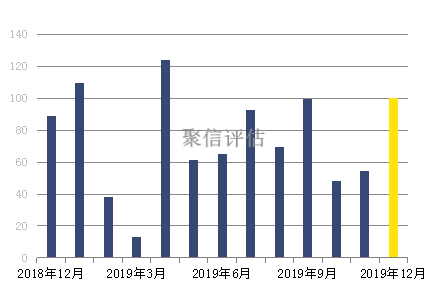 ②商品住宅市场市场供应2019年12月份太原市共批准预售商品住房6532套，总面积为67.31万平方米，面积环比下跌44.85%，同比下跌41.47%。本月太原楼市批准预售住宅量套数和面积与上月相较跌幅较大。2018年12月-2019年12月太原市新增商品住房面积变化见图2。图2.2018年12月-2019年12月太原市新增商品住房面积图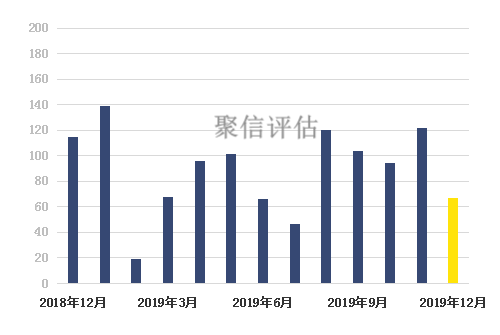 b.整体成交走势 12月份太原楼市环比量涨价跌。一手住宅成交5955套，太原商品住宅销售面积为76.59万平方米，环比上涨0.39%，同比上涨15.83%；而楼市价格方面，2019年12月，太原商品住宅价格为11382元/平方米，环比下跌3.75%，同比下跌9.16%。2018年12月至2019年12月太原一手住宅成交走势如图3所示。图3.2018年12月至2019年12月太原一手住宅成交走势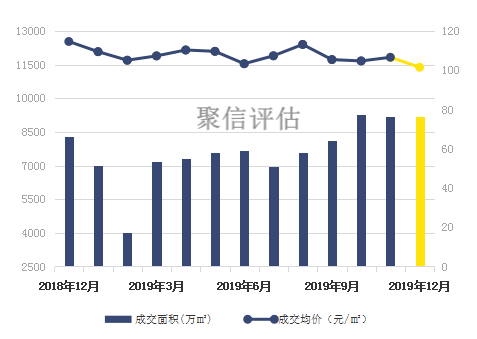 c.需求结构分析从需求结构的价格段来看，单价12000元(含)以上价格段销售套数最多，为2329套，占比最高，达39.11%。其次为8000（含）-10000元价格段，占比为26.53%。各价格段销售套数占比结构图如下图4所示。图4.2019年12月太原价格段销售套数占比结构图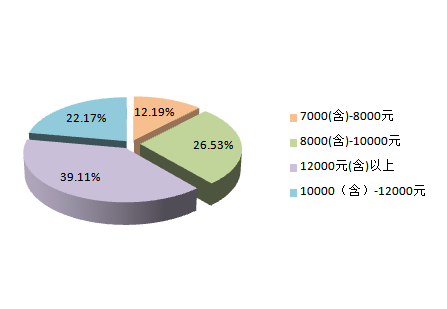 ③存量房价格指数根据V估价系统对全市六大城区中3502个存量住宅小区的监测，2020年1月份存量住宅均价为11054元/平方米，环比下跌0.08%。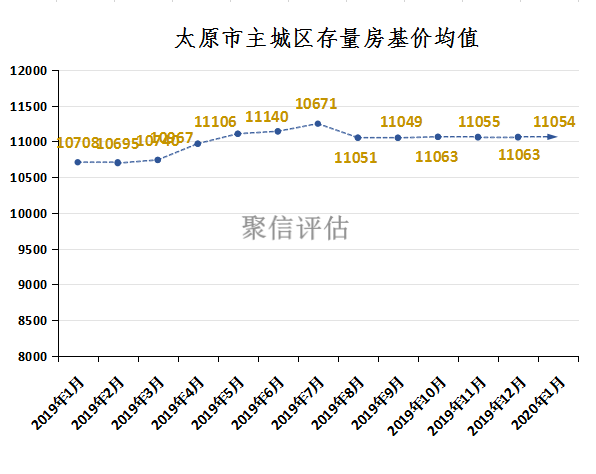 ④太原市写字楼商业市场状况及发展趋势a.太原市写字楼、商业现状太原写字楼主要依昭示性较强的城市主干道或政务、商业区而建，目前主要分为四个商务区，未来商务集聚的优势会越来越明显。府西商务区是太原市最早的商务办公区，优越的地段吸引了众多酒店、餐厅等服务业聚集于此，形成了一个成熟的商务办公中心。迎泽商务区是太原市传统商务区之一，是省城的政治中心、交通枢纽和对外交往的“窗口”，区域环境好、交通便利，主要入驻企业以贸易、能源、服务行业为主，区域办公物业未来逐渐向高配置、高品质方向发展。长风商务区为集商务、商业为一体的综合性南板块核心商区，城市次中心。太原市公安局、市人民检查院、市中级人民法院、市为民服务中心皆位于此，为民服务中心有63家单位先后入驻。此外，省人社厅、省教育厅、省旅发委等也陆续迁至此区域。长风中心之势已然形成，未来价值潜力不言而喻。南中环高新片区将成为带动太原都市圈产业转型和服务功能提升的核心地区。目前，太原市商业格局呈现以柳巷、钟楼街商圈-长风商圈-朝阳街商圈为中心的三中心特征，三大商圈形成了“金三角”式的城市商业格局。柳巷-钟楼商圈是太原历史最悠久的商业街，集休闲、娱乐、购物为一体，该商业区不仅在太原市的经济和社会生活中扮演着重要的角色，而且具有独特的历史文化和旅游观光价值。亲贤-长风商圈是城市发展的新名片，在政府的努力打造下，亲贤-长风商圈对“南郊区”到“小店区”变化至关重要，使长风街成为太原市的“世纪大道”，是逐步成长起来的商业集中区域。火车站朝阳商圈是山西的服装集散中心，毗邻太原火车站，交通便利。太原火车站的改造，使得周边街道干净整洁，曾经拥堵的交通也变得井然有序，改造后的建设路，提高太原东部地区交通通达性。得天独厚的地理位置、巨大的商业价值和较高的人口密度，朝阳街的区域价值不断提升。b.太原市写字楼、商业发展趋势2019年，晋源区将抓好以下几项重点工作：a.将推动4个核心产业圈布局，继续抓好三个百亿级项目落地建设；b.将以长风文化商务区为核心，持续推动阳光城环球金融中心、化建大厦、鸿升时代广场提质扩容，服务保障太原国际会展中心建设，提升长风国贸六馆等商业服务功能；c.将以晋阳湖及晋阳湖湿地公园为核心，保障晋阳里、悦榕庄酒店建成投用，培育中高端消费增长点，着力构建地标经济、生态文化产业集群。五、鉴定要求鉴定要求：对位于太原市长风西街16号10幢28层2804号房地产的市场价格予以鉴定。六、价值时点2020年1月20日（实地查勘日期）七、价值类型本报告的估价结果是指估价对象在规划用途并正常使用的条件下，于价值时点2020年1月20日房地产市场价值。市场价值：估价对象经适当营销后，由熟悉情况、谨慎行事且不受强迫的交易双方，以公平交易方式在价值时点自愿进行交易的金额。八、估价原则我们在本次估价时遵循了以下原则：1.独立、客观、公正原则要求站在中立的立场上，实事求是、公平正直地评估出对各方估价利害关系人均是公平合理的价值或价格的原则。所谓“独立”，就是要求注册房地产估价师和房地产估价机构与委托方及估价利害关系人没有利害关系，在估价中不受包括估价委托人在内的任何单位和个人的影响，应凭自己的专业知识、经验和职业道德进行估价。所谓“客观”，就是要求注册房地产估价师和房地产估价机构在估价中不带着自己的情感、好恶和偏见，应按照事物的本来面目、实事求是地进行估价。所谓“公正”，就是要求注册房地产估价师和房地产估价机构在估价中不偏袒估价利害关系人中的任何一方，应坚持原则、公平正直地进行估价。本次估价坚守独立、客观、公正原则，估价机构建立了行之有效的内部审核制度，以保证评估过程规范有序，既不受其他单位和个人的非法干预和影响，也不因房地产估价师个人好恶或主观偏见影响其分析、判断的客观性。2.合法原则要求估价结果是在依法判定的估价对象状况下的价值或价格的原则。依法是指不仅要依据有关法律、行政法规、最高人民法院和最高人民检察院发布的有关司法解释，还要依据估价对象所在地的有关地方性法规（民族自治地方应同时依据有关自治条例和单行条例），国务院所属部门颁发的有关部门规章和政策，估价对象所在地人民政府颁发的有关地方政府规章和政策，以及估价对象的不动产登记簿（房屋登记簿、土地登记簿）、权属证书、有关批文和合同等（如规划意见书、国有建设用地使用权出让招标文件、国有建设用地使用权出让合同、房地产转让合同、房屋租赁合同等）。遵循合法原则并不意味着只有合法的房地产才能成为估价对象，而是指依法判定估价对象是哪种状况的房地产，就应将其作为那种状况的房地产来估价。本次估价以估价对象合法用途为前提，根据委托方提供的合法权属证明等资料进行评估。3.价值时点原则要求估价结果是在根据估价目的确定的某一特定时间的价值或价格的原则。价值时点原则强调的是估价结论具有很强的时间相关性和时效性。估价结论首先具有很强的时间相关性，这主要是考虑到资金的时间价值，在不同的时间点上发生的现金流量对其价值影响是不同的。所以，在房地产估价时统一规定：如果一些款项的发生时点与价值时点不一致，应当折算为价值时点的现值。估价结论同时具有很强的时效性，这主要是考虑到房地产市场价格的波动，同一估价对象在不同时点会具不同的市场价格。本次估价以价值时点原则为前提，根据价值时点原则确定政府有关房地产的法律、法规、税收政策、估价标准等的发布、变更、实施日期等估价依据。估价结果是根据估价目的确定的价值时点对应的市场价值。4.替代原则要求估价结果与估价对象的类似房地产在同等条件下的价值或价格偏差在合理范围内的原则。根据经济学原理，在同一个市场上相同的商品有相同的价格。因为任何理性的买者在购买商品之前都会在市场上搜寻并“货比三家”，然后购买其中效用最大（或质量、性能最好）而价格最低的，即购买“性价比”高或“物美价廉”的。卖者为了使其产品能够卖出，相互之间也会进行价格竞争。市场上买者、卖者的这些行为导致的结果，是在相同的商品之间形成相同的价格。房地产价格的形成一般也如此，只是由于房地产的独一无二特性，使得完全相同的房地产几乎没有，但在同一个房地产市场上，相似的房地产会有相近的价格。因为在现实房地产交易中，任何理性的买者和卖者，都会将其拟买或拟卖的房地产与市场上相似的房地产进行比较，从而任何理性的买者不会接受比市场上相似的房地产的正常价格过高的价格，任何理性的卖者不会接受比市场上相似的房地产的正常价格过低的价格。这种相似的房地产之间价格相互牵掣的结果，是他们的价格相互接近。本次评估中，比较法选取具有替代性的案例就遵循了替代原则。5.最高最佳利用原则要求估价结果是在估价对象最高最佳利用状况下的价值或价格的原则。最高最佳利用必须同时满足四个条件：一是法律上允许；二是技术上可能；三是财务上可行；四是价值最大化。实际估价中在选取估价对象的最高最佳利用时，往往容易忽视“法律上允许”这个前提，甚至误以为最高最佳利用原则与合法原则有时是冲突的。实际上，最高最佳利用不是无条件的最高最佳利用，而是在法律、法规、政策以及建设用地使用权出让合同等允许范围内的最高最佳利用。因此，最高最佳利用原则与合法原则的关系是：遵循了合法原则，并不意味着会遵循最高最佳利用原则；而遵循了最高最佳利用原则，则必然符合了合法原则中对估价对象依法利用的要求，但并不意味着符合了合法原则中的其他要求。本估价报告对估价对象的最高最佳利用进行了分析。九、估价依据（一）法律、法规和政策性文件《中华人民共和国资产评估法》（2016年7月2日第十二届全国人民代表大会常务委员会第二十一次会议通过）；《中华人民共和国城市房地产管理法》（中华人民共和国主席令第72号，自1995年1月1日起施行，2009年8月27日第二次修正）；《中华人民共和国土地管理法》(中华人民共和国主席令第28号，自1999年1月1日起施行，2004年8月28日第二次修正)；《中华人民共和国物权法》（中华人民共和国主席令第六十二号，自2007年10月1日起施行）；《司法鉴定实用手册》；（二）技术标准、规程、规范《房地产估价规范》（GB/T 50291-2015）；《房地产估价基本术语标准》（GB/T 50899-2013）；（三）估价委托方提供的有关资料《委托书》；《商品房买卖合同》；估价委托方提供的其他资料；（四）估价机构和估价人员掌握和搜集的有关资料实地查勘、摄影和记录；太原市房地产市场信息及估价对象所在区域的房地产市场状况、同类房地产市场交易等数据资料；估价机构及估价人员掌握的其他相关信息资料。十、估价方法根据《房地产估价规范》（GB/T 50291-2015），通行的估价方法有比较法、收益法、成本法、假设开发法等。估价方法的选择应根据当地房地产市场发育情况并结合估价对象的具体特点及估价目的等，选择适当的估价方法。（一）方法选用分析估价人员在认真分析所掌握的资料，并对估价对象进行了实地查勘以及对周边房地产市场进行调查后，根据《房地产估价规范》（GB/T 50291-2015）、《房地产估价基本术语标准》（GB/T50899-2013），遵照国家有关法律、法规、估价技术标准，经过反复研究，最终选取比较法对估价对象太原市长风西街16号10幢28层2804号建筑面积为264.82平方米房地产进行估价，具体分析如下表：（二）本次选用估价方法定义及基本公式比较法比较法是选取一定数量的可比实例，将它们与估价对象进行比较，根据其间的差异对可比实例成交价格进行处理后得到估价对象价值或价格的方法。运用比较法求取估价对象的比较价值，基本公式如下：比较价值＝可比实例成交价格×交易情况修正系数×市场状况调整系数×房地产状况调整系数十一、估价结果估价人员遵循各项估价原则，根据估价目的和国家有关房地产估价的规范、规定，按照估价程序，经过实地查勘与市场调查，选用比较法对估价对象进行了测算，确定估价对象在满足全部假设和限制条件下于价值时点2020年1月20日的估价结果如下：（币种：人民币）房地产价值总价:344.8万元整  大写金额：叁佰肆拾肆万捌仟元整评估单价：13020元/㎡十二、注册房地产估价师参加本次估价的注册房地产估价师为：十三、实地查勘期2020年1月20日十四、估价作业期二○二○年一月二十日至二〇二〇年二月二十七日附件1.《委托书》复印件2.《商品房买卖合同》复印件3.估价对象位置图4.估价对象相关照片5.房地产估价机构营业执照复印件6.房地产估价机构备案证书复印件7.注册房地产估价师注册证书复印件房屋买受人共同共有人坐落建筑面积（M2）房屋结构所在层数/总层数规划用途王文敏/长风西街16号10幢28层2804号264.82钢混28/33公寓估价对象地址建筑面积（㎡）规划用途目前使用状况建筑结构及所在层数空间布局设施设备使用及维护状况太原市长风西街16号10幢28层2804号264.82公寓空置钢混/28层3室2厅1厨3卫1储藏室水、电、暖、电梯、通讯等配套设施较齐全毛坯状态，未使用装饰装修公共部位水泥地面，墙面刮白，顶面石膏板吊顶；内部毛墙毛地。公共部位水泥地面，墙面刮白，顶面石膏板吊顶；内部毛墙毛地。公共部位水泥地面，墙面刮白，顶面石膏板吊顶；内部毛墙毛地。公共部位水泥地面，墙面刮白，顶面石膏板吊顶；内部毛墙毛地。公共部位水泥地面，墙面刮白，顶面石膏板吊顶；内部毛墙毛地。公共部位水泥地面，墙面刮白，顶面石膏板吊顶；内部毛墙毛地。公共部位水泥地面，墙面刮白，顶面石膏板吊顶；内部毛墙毛地。坐落长风西街16号10幢28层2804号方位所居小区北临长风西街，西临新晋祠路，南临广博街，东临滨河西路朝向南楼层房屋总层数33层，估价对象所在28层基础设施配套   上水、下水、路、电、讯、暖、气公共服务设施    估价对象位于万柏林区长风西街16号万国MOMA，自然环境较优，公共基础配套设施齐全，适合居住。该区域附近有爱助家精选超市、青创田园天泉生活超市(丽华苑店)、中信银行、中国农业银行、中国工商银行、维乐口腔、百姓诊所、万国城摩码幼儿园、柏林南上庄小学等公共配套设施。 交通便捷度    估价对象附近通有57路、619路、851路、856路、858路等多条公交线路，出行便利。周边典型物业    南屯小区、丽华苑、景秀苑等多个居民住宅小区。环境景观    较好可选估价方法估价方法定义估价方法是否选择理由是否选取比较法选取一定数量的可比实例，将它们与估价对象进行比较，根据其间的差异对可比实例成交价格进行处理后得到估价对象价值或价格的方法。估价对象规划用途为公寓，所在区域与估价对象相似的出售可比案例（同一供需圈内、用途一致、邻近区域）较多，故本次评估选取比较法对估价对象进行估价。选取收益法预测估价对象的未来收益，利用报酬率或资本化率、收益乘数将未来收益转换为价值得到估价对象价值或价格的方法。估价对象规划用途为公寓，周边同类型物业出租较少，难以确定租金收益。故本次评估不选取收益法进行估价不选取假设开发法求得估价对象后续开发的必要支出及折现率或后续开发的必要支出及应得利润和开发完成后的价值，将开发完成后的价值和后续开发的必要支出折现到价值时点后相减，或将开发完成后的价值减去后续开发的必要支出及应得利润得到估价对象价值或价格的方法。假设开发法适用于评估具有投资开发价值或再开发潜力的房地产，估价对象为已完成开发的公寓物业，故本次评估不选取假设开发法作为估价方法。不选取成本法测算估价对象在价值时点的重置成本或重建成本和折旧，将重置成本或重建成本减去折旧得到估价对象价值或价格的方法。运用成本法测算的结果不能较好反映估价对象市场价值，故不选取成本法进行评估。不选取姓名注册号签    名盖    章高春海1420030004赵俊丽1420190072